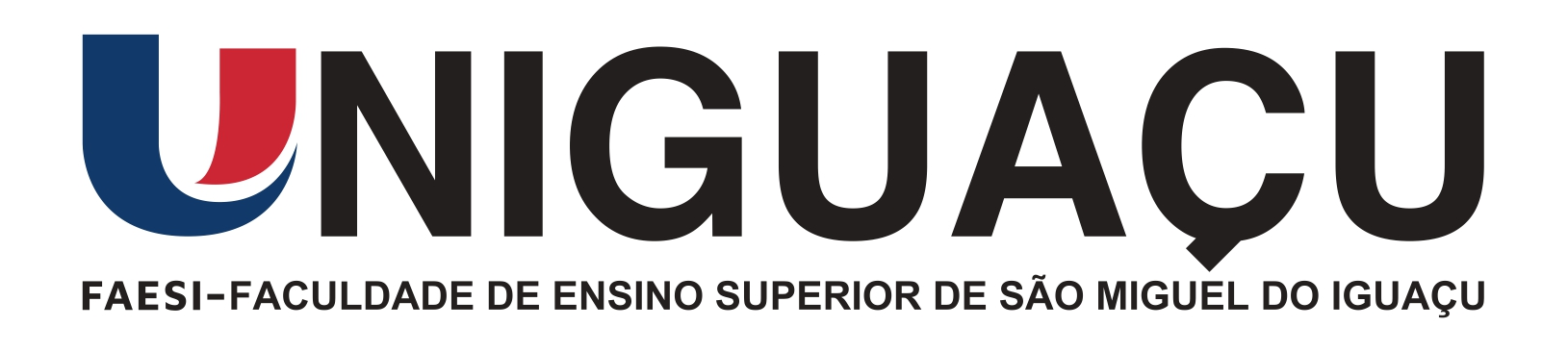 Comitê de Ética no Uso de Animais (CEUA) - UNIGUAÇURELATÓRIO FINAL DE ATIVIDADESUTIIZANDO ANIMAIS EM ENSINO, PESQUISA E EXTENSÃOCONCEA – Anexo II / Resolução Normativa nº 04 de 18/04/2012 Uso exclusivo do CEUA/UNIGUAÇUPROTOCOLO N° ________________Recebido em: _____/_____/________TÍTULO DO PROJETO/AULA PRÁTICA/TREINAMENTOData de início da atividade: Data de término da atividade: RESPONSÁVELNome Completo: Instituição: Local:Disciplina TelefoneE-mail: Vínculo com a Instituição:Docente/Pesquisador ( )Técnico Nível Superior (__)Jovem pesquisador/Pesquisador visitante (__)3.Sobre a atividade envolvendo animais:a) A atividade sofreu alguma alteração em relação à proposta inicial apresentada à CEUA?Não (__)Sim ( ). Descrever detalhadamente.b) Descreva a seguir quais as espécies, linhagem, sexo e quantidade dos animais efetivamente utilizados na atividade. c) Caso o número de animais autorizados seja diferente do número de animais utilizados, justifique._______________________________________________________________d) Ocorreram acidentes relacionados ao trabalho com os animais?(  ) Não( ) Sim. Descrever e relatar as medidas de contingenciamento, controle e prevenção de acidentes, tomadas a partir do ocorrido._______________________________________________________________5.Local, data e assinatura do coordenador:São Miguel do Iguaçu,  /     /      __________________________               CoordenadorESPÉCIELINHAGEMIDADEPESO APROX.QUANTIDADEQUANTIDADEESPÉCIELINHAGEMIDADEPESO APROX.MFTotalTotalTotalTotal